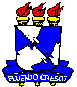 UNIVERSIDADE FEDERAL DE SERGIPEPRÓ-REITORIA DE PÓS-GRADUAÇÃO E PESQUISAPROGRAMA DE PÓS-GRADUAÇÃO EM GEOGRAFIAREQUERIMENTO DE PRAZO PARA CONCLUSÃO DE CURSO DE MESTRADO/DOUTORADO(a ser apreciado pelo Colegiado do PPGEO)Eu, _____________________________________________________________, matrícula no. _____________________________, estudante do curso de _____________________ em Geografia , venho requerer ____________ meses de prorrogação de prazo para conclusão da minha _____________________(Dissertação/Tese), junto a esse Programa de Pós-Graduação (observar Resolução No. 25/2014/CONEPE)JUSTIFICATIVA DA PRORROGAÇÃODOCUMENTOS A SEREM ANEXADOS: (versão preliminar do trabalho, carta de anuência do orientador, relatório médico,  etc)_________________________________________________________________________________________________________________________________________________________.ASSINATURA DO DISCENTE:SÃO CRISTÓVÃO, _________, DE _________________ DE__________